Lycée Professionnel Guynemer						Rentrée 2022LIVRES élèves en MATHS et SCIENCES  2nde MATHS2nde MATHS2nde SCIENCES2nde SCIENCESN° ISBN :978-2-206-10340-2Editeur :DELAGRAVECahier d’activités sur lequel l’élève écrit.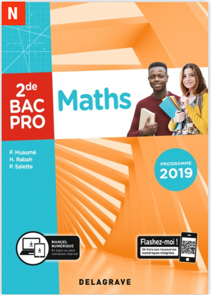 N° ISBN :978-2-206-10341-9Editeur :DELAGRAVECahier d’activités sur lequel l’élève écrit.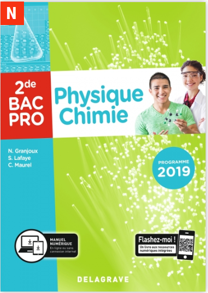 1ère MATHS1ère MATHS1ère SCIENCES1ère SCIENCESN° ISBN :978-2-206-10491-1Editeur :DELAGRAVECahier d’activités sur lequel l’élève écrit.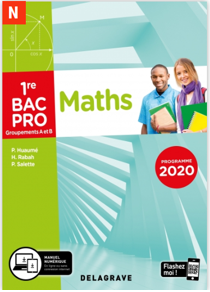 N° ISBN :978-2-206-10493-5Editeur :DELAGRAVECahier d’activités sur lequel l’élève écrit.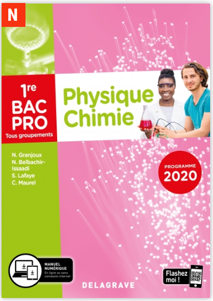 Ter MATHSTer MATHSTer SCIENCESTer SCIENCESN° ISBN :978-2-206-10546-8Editeur :DELAGRAVECahier d’activités sur lequel l’élève écrit.Groupements A et B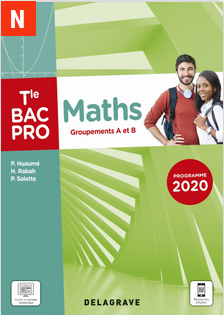 N° ISBN :ISBN 978-2-206-10551-2Editeur :DELAGRAVECahier d’activités sur lequel l’élève écrit.Groupements 1 et 2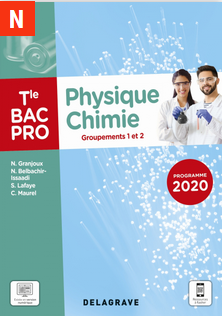 